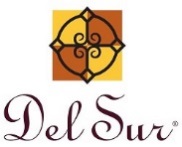 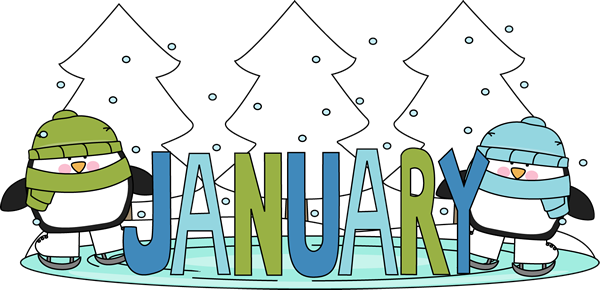 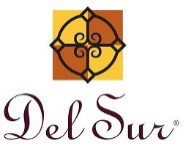 General Manager Darryn MarshallDarryn.marshall@fsresidential.comAssistant Manager Chris MalamaChristine.malama@fsresidential.comAdministrative Assistant Gigi OchoaGigi.ochoa@fsresidential.comDel Sur Neighborhood Park15816 Paseo Montenero(Owned and operated by the City of San Diego) For reservations, information or toreport an incident please call: 858-538-8131ATLASDefense Group Patrol Services: On-Site Officer (3pm to 11pm) 619-490-0012Suspicious Activity:San Diego Police Department Non-Emergency Dispatch Line: 858-484-3154FOR EMERGENCIES DIAL 9-1-1San Diego County Animal Control:619-767-267524-Hour Emergency: 619-236-2341CUSTOMER CARE:To Report After-Hours Issues, Assessment Questions OR Customer Care (800)428-5588Snow Day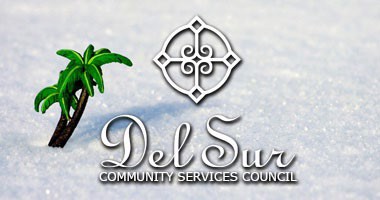 January 19, 2019 - 1:00 pm - 5:00 pm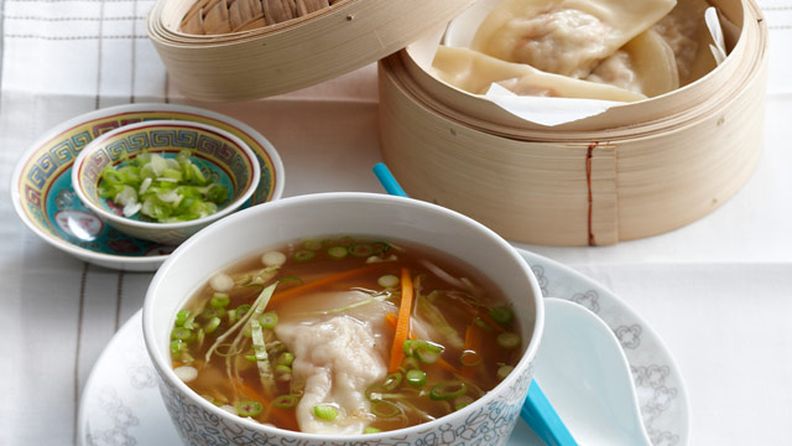 What: This year we are moving snow day to the Village Green Park. We are trucking in over 100 tons of real snow! Get ready for sledding, snowmen and much more!Food: One of San Diego’s finest food trucks will be serving up delicious eats all day. Food is available for purchase.Attire: While it might be a warm day here in San Diego, the snow is still very cold. Please dress appropriately.RSVP: You must RSVP by January 18th. As always, youare required to show your Del Sur ID Card at our welcome table in order to attend the event. If you are a member of the Del Sur community, but not a member of the CSC, there will be a $10 fee to attend this event.Guests: may attend this as long as they are accompanied by a Del Sur CSC resident. The fee is $20 per guest ages 3+.Bring: Warm clothes and cash for the food truck.Pork dumplingsDel Sur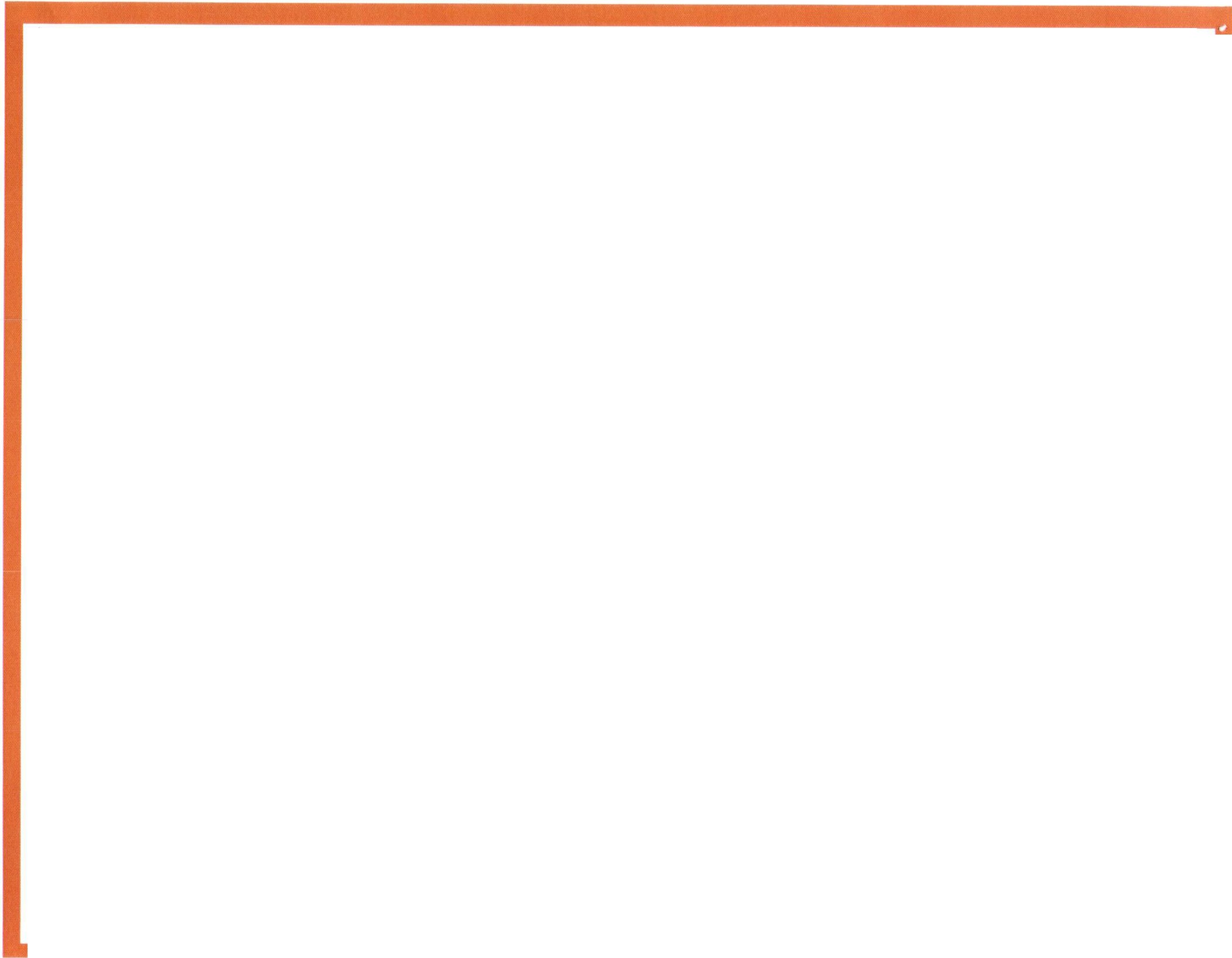 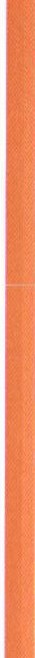 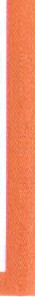 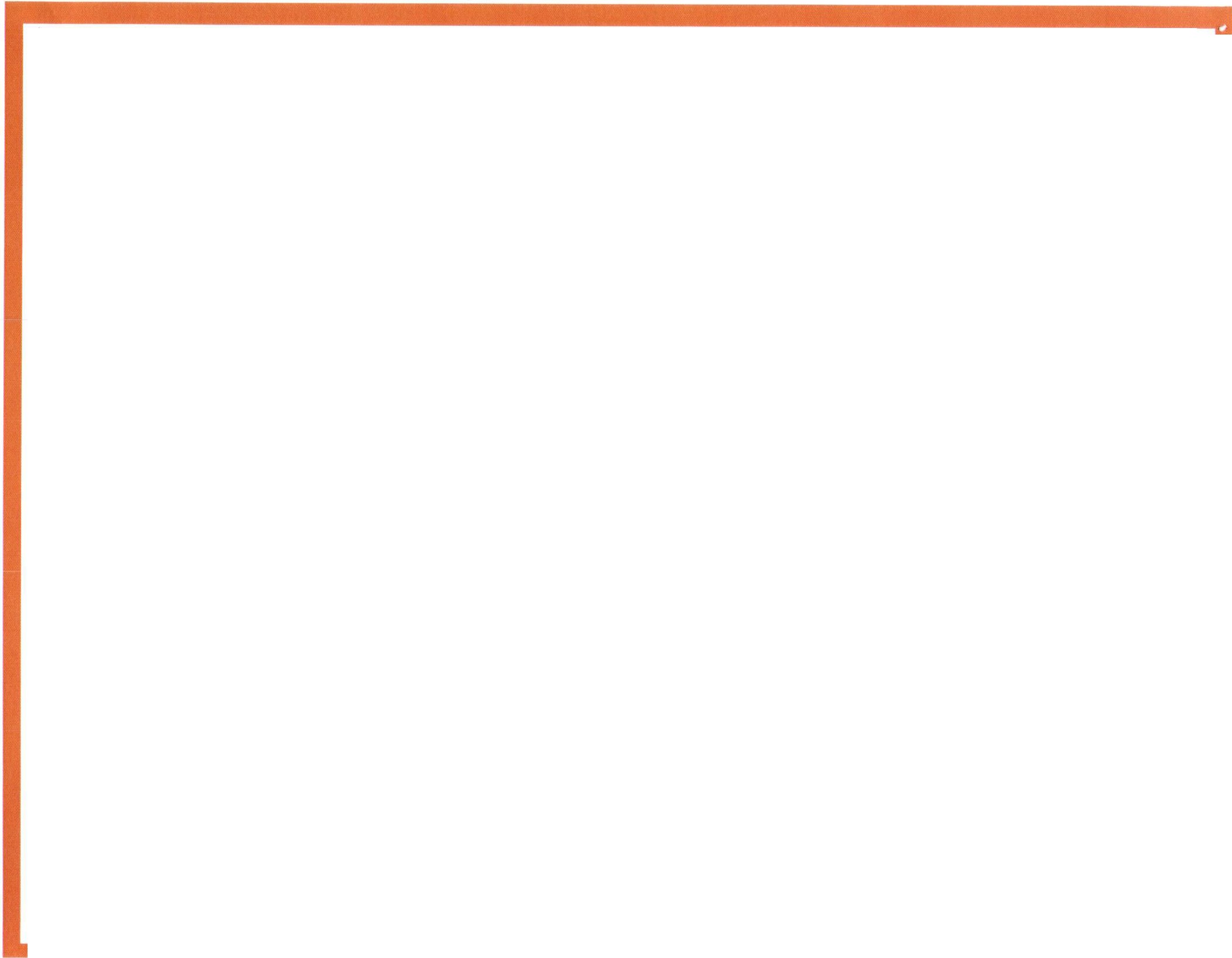 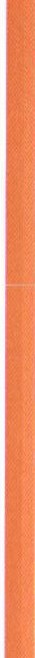 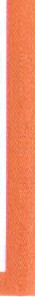 The CSC and HOA are independent non-profit organizations that work together to ensure the longevity and quality of life at Del SurBoard MembersPresident:Bill OstremVice President:Lynn MillerTreasurer/Secretary:Tom AtkinDirector at Large:Zubin PatrawalaDirector at Large:Ruth LoucksPlease call Customer Care for any after-hours emergencies at(800) 428-5588.Management hopes that everyone has asafe and happy weekend!BOARD MEETINGSThe upcoming Executive Board Meeting is scheduled for Tuesday, February 26, 2019 at 5:00 pm at the Ranch House.Executive session meetings are closed to homeowners - .Open Session:Meeting is scheduled forTuesday, March 26, 2019at 6:30 pm..Design Review Committee:Meetings are scheduled for the second Friday of each month with a deadline for submittal of the first Friday of each month. Please submit a Variance Request and supporting documents for all your minor exterior improvements to Chris Malama @ christine.malama@fsresidential.com.Ingredients250g pork mince1 small carrot, grated1 cup finely shredded wombok2cm piece ginger, finely grated2 teaspoons light soy sauce½ teaspoon sesame oil30 wonton wrappers (see tip)SOUP1½ liters chicken stock2cm piece ginger, peeled, thinly sliced1 carrot, cut into matchsticks½ cup beansprouts2 green onions, sliced, plus extra, to serve1 tablespoon hoisin sauceMethod In a large bowl, combine mince, carrot, half wombok, ginger, soy and sesame oil.
 Spoon 2 teaspoons mixture onto the center of each wrapper. Brush edges with a little water. Fold over to enclose filling, pinching edges together to seal. Place on baking paper lined oven tray. Chill.
SOUP: Heat stock in large saucepan on high until boiling. Reduce heat to low. Add wontons and ginger. Simmer 5-7 minutes, until wontons are cooked through and float to the surface. Stir carrot, remaining wombok, beansprouts, onion and hoisin through. Heat gently 1-2 minutes. Serve sprinkled with extra green onion.Del Sur Community Services Council (CSC)Del Sur Community Association (HOA)5 DirectorsBoards5 DirectorsFunds and Organizes all community eventsUpkeep and Maintenance of common areasincluding Movie Nights, Concerts, Holiday Events,Purposeincluding private parks, mail boxes, etc.etc.Enforcement of Covenants, ConditionsPromotes and supports resident drivenand RestrictionsCommunity ClubsOversee Design ReviewEnhancement fee on the sale of homes in Del SurSource of FundsMonthly HOA DuesMeet Quarterly - 4th Wednesday of Jan., April, July, & Oct.April & October meeting will be in the evening and open to CSC ResidentsMeeting ScheduleMonthly Executive/Open Session every other monthSee website for datesJune/MayFiscal YearJune/MayDelSurCSC.orgWebsiteDel Sur Community.org